Attente : 	Décrire des défis parentaux au cours des premières années de la vie des enfants.L’obésité des enfants atteint des proportions épidémiques en Amérique du Nord.  Quels sont les meilleurs moyens pour les parents de réduire le risque de voir leurs enfants souffrir d’obésité et des problèmes de santé s’y rattachant? ________________________________________________________________________________________________________________________________________________________________________________________________________________________________________________________________________________________________________________________________________________________________________________________________________________________________________________________________________________________________________________________________________________________________________________________________________________________________________________________________________________________________________________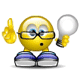 Nom :Date d’échéance : 2 jours